АДМИНИСТРАЦИЯ ГУБЕРНАТОРА И ПРАВИТЕЛЬСТВА ОРЛОВСКОЙ ОБЛАСТИПРИКАЗот 8 декабря 2022 г. N 575О КОНКУРСНОЙ КОМИССИИПО РАССМОТРЕНИЮ И ОЦЕНКЕ ЗАЯВОК НА УЧАСТИЕВ КОНКУРСЕ НА ПРЕДОСТАВЛЕНИЕ СУБСИДИЙ ИЗ ОБЛАСТНОГОБЮДЖЕТА КАЗАЧЬИМ ОБЩЕСТВАМ, ОСУЩЕСТВЛЯЮЩИМ СВОЮДЕЯТЕЛЬНОСТЬ НА ТЕРРИТОРИИ ОРЛОВСКОЙ ОБЛАСТИ,ВНЕСЕННЫМ В ГОСУДАРСТВЕННЫЙ РЕЕСТР КАЗАЧЬИХОБЩЕСТВ В РОССИЙСКОЙ ФЕДЕРАЦИИВо исполнение постановления Правительства Орловской области от 10 октября 2022 года N 601 "Об установлении Порядка предоставления субсидий из областного бюджета казачьим обществам, осуществляющим свою деятельность на территории Орловской области, внесенным в государственный реестр казачьих обществ в Российской Федерации" приказываю:1. Утвердить:состав конкурсной комиссии по рассмотрению и оценке заявок на участие в конкурсе на предоставление субсидий из областного бюджета казачьим обществам, осуществляющим свою деятельность на территории Орловской области, внесенным в государственный реестр казачьих обществ в Российской Федерации согласно приложению 1 к настоящему приказу;Порядок работы конкурсной комиссии по рассмотрению и оценке заявок на участие в конкурсе на предоставление субсидий из областного бюджета казачьим обществам, осуществляющим свою деятельность на территории Орловской области, внесенным в государственный реестр казачьих обществ в Российской Федерации согласно приложению 2 к настоящему приказу.2. Контроль за исполнением приказа оставляю за собой.Первый заместительГубернатора Орловской области -руководитель Администрации Губернатораи Правительства Орловской областиВ.В.СОКОЛОВПриложение 1к приказуАдминистрации Губернатора иПравительства Орловской областиот 8 декабря 2022 г. N 575СОСТАВКОНКУРСНОЙ КОМИССИИ ПО РАССМОТРЕНИЮИ ОЦЕНКЕ ЗАЯВОК НА УЧАСТИЕ В КОНКУРСЕНА ПРЕДОСТАВЛЕНИЕ СУБСИДИЙ ИЗ ОБЛАСТНОГО БЮДЖЕТАКАЗАЧЬИМ ОБЩЕСТВАМ, ОСУЩЕСТВЛЯЮЩИМ СВОЮ ДЕЯТЕЛЬНОСТЬНА ТЕРРИТОРИИ ОРЛОВСКОЙ ОБЛАСТИ, ВНЕСЕННЫМ В ГОСУДАРСТВЕННЫЙРЕЕСТР КАЗАЧЬИХ ОБЩЕСТВ В РОССИЙСКОЙ ФЕДЕРАЦИИПриложение 2к приказуАдминистрации Губернатора иПравительства Орловской областиот 8 декабря 2022 г. N 575ПОРЯДОКРАБОТЫ КОНКУРСНОЙ КОМИССИИ ПО РАССМОТРЕНИЮИ ОЦЕНКЕ ЗАЯВОК НА УЧАСТИЕ В КОНКУРСЕ НА ПРЕДОСТАВЛЕНИЕСУБСИДИЙ ИЗ ОБЛАСТНОГО БЮДЖЕТА КАЗАЧЬИМ ОБЩЕСТВАМ,ОСУЩЕСТВЛЯЮЩИМ СВОЮ ДЕЯТЕЛЬНОСТЬ НА ТЕРРИТОРИИОРЛОВСКОЙ ОБЛАСТИ, ВНЕСЕННЫМ В ГОСУДАРСТВЕННЫЙРЕЕСТР КАЗАЧЬИХ ОБЩЕСТВ В РОССИЙСКОЙ ФЕДЕРАЦИИ1. Настоящий Порядок определяет порядок работы конкурсной комиссии по рассмотрению и оценке заявок на участие в конкурсе на предоставление субсидий из областного бюджета казачьим обществам, осуществляющим свою деятельность на территории Орловской области, внесенным в государственный реестр казачьих обществ в Российской Федерации (далее соответственно - конкурсная комиссия, заявка).2. В своей деятельности конкурсная комиссия руководствуется законодательством Российской Федерации, законодательством Орловской области, постановлением Правительства Орловской области от 10 октября 2022 года N 601 "Об установлении Порядка предоставления субсидий из областного бюджета казачьим обществам, осуществляющим свою деятельность на территории Орловской области, внесенным в государственный реестр казачьих обществ в Российской Федерации" (далее - Постановление) и настоящим Порядком.3. Конкурсная комиссия:1) осуществляет вскрытие конвертов с заявками и приложениями к ним, поданных казачьими обществами для участия в конкурсе;2) рассматривает и сопоставляет представленные казачьими обществами заявки и прилагаемые документы на соответствие требованиям пункта 23 Порядка предоставления субсидий из областного бюджета казачьим обществам, осуществляющим свою деятельность на территории Орловской области, внесенным в государственный реестр казачьих обществ в Российской Федерации, утвержденного Постановлением;3) принимает решение о допуске казачьих обществ к участию в конкурсе либо об отказе в допуске казачьих обществ к участию в конкурсе;4) рассматривает заявки и прилагаемые документы;5) определяет победителей конкурса и размеры предоставляемых им субсидий;6) принимает решение о предоставлении субсидии или об отказе в предоставлении субсидии.4. В состав конкурсной комиссии входят председатель, секретарь и иные члены конкурсной комиссии (далее совместно - члены конкурсной комиссии).5. Председатель конкурсной комиссии возглавляет конкурсную комиссию, председательствует на заседаниях конкурсной комиссии, а также определяет даты проведения заседаний конкурсной комиссии. В отсутствие председателя конкурсной комиссии его обязанности исполняет один из членов конкурсной комиссии, определяемый председателем конкурсной комиссии.6. Секретарь конкурсной комиссии:осуществляет подготовку протоколов заседаний конкурсной комиссии в течение 2 рабочих дней со дня проведения заседания конкурсной комиссии;информирует членов конкурсной комиссии, казачьи общества о дате, времени и месте проведения заседаний конкурсной комиссии не позднее чем за 2 рабочих дня до дня проведения заседания.В отсутствие секретаря конкурсной комиссии его обязанности исполняет один из членов конкурсной комиссии, определяемый председателем конкурсной комиссии.7. Заседание конкурсной комиссии является правомочным, если на нем присутствует не менее половины от общего числа ее членов.8. Решения конкурсной комиссии принимаются простым большинством голосов членов конкурсной комиссии, присутствующих на заседании конкурсной комиссии.9. Каждый член конкурсной комиссии обладает одним голосом. Член конкурсной комиссии не вправе передавать право голоса другому лицу.10. При равенстве голосов голос председательствующего на заседании конкурсной комиссии является решающим.11. Член конкурсной комиссии:вправе знакомиться с заявками и прилагаемыми документами, представленными для участия в конкурсе;обязан соблюдать права авторов заявок на результаты их интеллектуальной деятельности, являющиеся объектами авторских прав, в соответствии с общепризнанными принципами и нормами международного права, международными договорами Российской Федерации и Гражданским кодексом Российской Федерации.12. В случае если член конкурсной комиссии лично (прямо или косвенно) заинтересован в итогах конкурса или имеются иные обстоятельства, способные повлиять на участие члена конкурсной комиссии в работе конкурсной комиссии, он обязан проинформировать об этом конкурсную комиссию до начала рассмотрения заявок.Для целей настоящего Порядка под личной заинтересованностью члена конкурсной комиссии в итогах конкурса понимается возможность получения доходов в виде денег, иного имущества, в том числе имущественных прав, услуг имущественного характера, результатов выполненных работ или каких-либо выгод (преимуществ) членом конкурсной комиссии и (или) состоящими с ним в близком родстве или свойстве лицами (родителями, супругами, детьми, братьями, сестрами, а также братьями, сестрами, родителями, детьми супругов и супругами детей), гражданами или организациями, с которыми член конкурсной комиссии и (или) лица, состоящие с ним в близком родстве или свойстве, связаны имущественными, корпоративными или иными близкими отношениями.К обстоятельствам, способным повлиять на участие члена конкурсной комиссии в работе конкурсной комиссии, относятся:участие члена конкурсной комиссии или его близких родственников в деятельности казачьего общества, являющегося участником конкурса, в качестве учредителя, члена коллегиального органа, единоличного исполнительного органа или работника в течение 12 месяцев, предшествующих дате начала приема заявок;наличие у члена конкурсной комиссии или его близких родственников договорных отношений с казачьим обществом, являющимся участником конкурса, в течение 12 месяцев, предшествующих дате начала приема заявок;получение членом конкурсной комиссии или его близкими родственниками денежных средств, иного имущества, материальной выгоды (в том числе в виде безвозмездно полученных работ, услуг) от казачьего общества, являющегося участником конкурса, в течение 12 месяцев, предшествующих дате начала приема заявок;наличие у члена конкурсной комиссии или его близких родственников судебных споров с казачьим обществом, являющимся участником конкурса, ее учредителем или руководителем в течение 12 месяцев, предшествующих дате начала приема заявок.В случае если конкурсной комиссии стало известно о наличии личной заинтересованности в итогах конкурса или иных обстоятельствах, способных повлиять на участие члена конкурсной комиссии в работе конкурсной комиссии, она до начала рассмотрения заявок принимает решение о приостановке участия члена конкурсной комиссии в рассмотрении и оценке заявок, в отношении которых установлено наличие личной заинтересованности либо иных обстоятельств, способных повлиять на участие члена конкурсной комиссии в работе конкурсной комиссии.13. Информация о наличии у члена конкурсной комиссии личной заинтересованности в итогах конкурса или иных обстоятельствах, способных повлиять на участие члена конкурсной комиссии в работе конкурсной комиссии, а также решении, принятом конкурсной комиссией по результатам рассмотрения такой информации, указывается в протоколе заседания конкурсной комиссии.14. Конкурсная комиссия осуществляет рассмотрение и оценку заявок в соответствии с пунктами 37 - 42 Порядка предоставления субсидий из областного бюджета казачьим обществам, осуществляющим свою деятельность на территории Орловской области, внесенным в государственный реестр казачьих обществ в Российской Федерации, утвержденного Постановлением.15. Решения конкурсной комиссии оформляются протоколом заседания конкурсной комиссии, который подписывают члены конкурсной комиссии, присутствовавшие на заседании конкурсной комиссии, в срок не более 5 рабочих дней со дня проведения заседания конкурсной комиссии.16. Протокол итогового заседания конкурсной комиссии передается в уполномоченный орган в течение 5 рабочих дней со дня проведения итогового заседания конкурсной комиссии.17. Заседания конкурсной комиссии проводятся по мере необходимости, но не реже одного раза в год.18. Организация деятельности конкурсной комиссии осуществляется Управлением по реализации общественно-патриотических проектов Департамента внутренней политики и развития местного самоуправления Администрации Губернатора и Правительства Орловской области.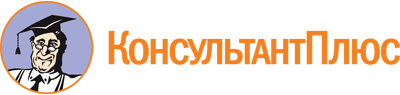 Приказ Администрации Губернатора и Правительства Орловской области от 08.12.2022 N 575
"О конкурсной комиссии по рассмотрению и оценке заявок на участие в конкурсе на предоставление субсидий из областного бюджета казачьим обществам, осуществляющим свою деятельность на территории Орловской области, внесенным в государственный реестр казачьих обществ в Российской Федерации"
(вместе с "Порядком работы конкурсной комиссии по рассмотрению и оценке заявок на участие в конкурсе на предоставление субсидий из областного бюджета казачьим обществам, осуществляющим свою деятельность на территории Орловской области, внесенным в государственный реестр казачьих обществ в Российской Федерации")Документ предоставлен КонсультантПлюс

www.consultant.ru

Дата сохранения: 12.06.2023
 ЗоцьСветлана Алексеевна-исполняющий обязанности руководителя Департамента внутренней политики и развития местного самоуправления Администрации Губернатора и Правительства Орловской области, председатель конкурсной комиссииБабаковаСветлана Юрьевна-начальник отдела поддержки общественно-патриотических инициатив управления по реализации общественно-патриотических проектов Департамента внутренней политики и развития местного самоуправления Администрации Губернатора и Правительства Орловской области, секретарь конкурсной комиссииКаменевАлександр Николаевичруководитель Орловского областного отделения Всероссийской общественной организации ветеранов "Боевое братство" (по согласованию)ЛегкобитПавел Иванович-председатель Орловского отделения Общероссийской общественной организации "Союз театральных деятелей России", артист Орловского государственного академического театра имени И.С. Тургенева, заслуженный артист России (по согласованию)МарковскаяТатьяна Дмитриевна-член Общественной палаты Орловской области (по согласованию)СеменовИгорь Леонидович-заместитель руководителя Орловской региональной общественной организации ветеранов пограничных войск "Пограничник" (по согласованию)СенькоЕлена Витальевна-председатель Общественной палаты Орловской области (по согласованию)